Конспект урока для 10 класса «ПОНЯТИЕ ИНФОРМАЦИОННЫХ СИСТЕМ» 
Цель: формирование понятия «информационная система». Задачи: Обучающие: способствовать формированию понятий информационная система, структура, системный эффект, подсистема;  дать представление о том, что такое системный подход в науке. Развивающие: развивать представление учащихся о важности системного мышления в современной науке; развивать навык быстрой организации применения полученных знаний в различных ситуациях;развивать системное мышление учащихся. Воспитательные: формировать и развивать у учащихся познавательные интересы; формировать умения составлять схемы;формировать умения оптимально составлять конспект; формировать навыки коллективной работы. Требования к знаниям и умениям: Учащиеся должны знать: - основные понятия системологии: система, структура, системный эффект, подсистема; 
- основные свойства систем: целесообразность, целостность; 
- что такое «системный подход» в науке и практике; 
- чем отличаются естественные и искусственные системы; 
Учащиеся должны уметь: - приводить примеры систем (в быту, в природе, в науке и пр.);
- анализировать состав и структуру систем. Тип урока: Объяснение нового материала.Организационная форма урока: кластерКластер – педагогический метод, который развивает вариантность мышления, способность устанавливать всесторонние связи и отношения изучаемой темы (понятие, явление, событие).Ход урока 1. Организационный момент. Приветствие. Проверка готовности учащихся к уроку, организация внимания. На доске написана тема (в центре доски). Учащимся предлагается высказать слова или словосочетания, которые, на их взгляд, связаны с данной темой (можно задавать наводящие вопросы)Записываю идеи на доске.Затем предлагаю организовать группы по 4 человека и воспользовавшись учебником, выписать на листы А4 недостающие слова и словосочетания.Затем обсуждаем работу в группах и делаем недостающие записи на доске.2. Постановка целей урокаУчитель: Давайте совместно установим подходящие связи между понятиями и идеями(Цель - связать все понятия в единое целое, установить связи)Цель нашего урока разобраться в основах построения систем и научиться видеть системы в окружающем нас мире и различных науках, для того чтобы эффективно решать жизненные задачи 2. Изложение нового материала Учитель: Наш мир наполнен многообразием различных объектов. Нередко мы употребляем понятия «простой объект», «сложный объект». В чем разница между простым и сложным? Учащиеся высказывают свои предположения. Только ли в количестве деталей заключается различие между простым и сложным? Можно простые детали положить рядом (показать на примере конструктора ЛЕГО). Мы получим сложный объект? (нет, должна быть связь). Презентация слайд 2,3.  Система, простой объект, сложный объектРебята, как по-другому назвать этот сложный объект? Предлагаю в тетради нарисовать схему понятия система, затем сверить с доскойСистема (сложный объект)

простой объект     простой объект        (элементы)Попробуйте сами дать определение системы Учитель: слайд 4 Система — это сложный объект, состоящий из взаимосвязанных частей (элементов) и существующий как единое целое. Всякая система имеет определенное назначение (функцию, цель). С понятием “система” вы многократно встречались как в учебных дисциплинах, так и в повседневной жизни. Приведите примеры систем. ( Солнечная система;  периодическая система химических элементов; системы растений и животных; система образования; система транспорта; система здравоохранения; системы счисления и др.)Следующие слова с доски – целесообразность, целостность. Как их связать? Что они означают?Это свойства системы. В тетради представить в виде схемы свойства системы (затем  на проекторе)Слайд 5, 6, 7Рассмотрим следующее понятие – структура. Дать группам одинаковые части конструктора Лего, предложив собрать что-либо. Делают вывод, что элементы одинаковые, а порядок и способ соединения разный.Самостоятельно приходят к понятию структуры, пробуют сформулировать его. Затем показ Слайд 8-10    Учитель:  Структура — это порядок связей между элементами системы. Что можно построить из одних и тех же кирпичей ( и других деталей)?  можно построить дом, гараж, забор, башню, камин. Все эти сооружения строятся из одних и тех же элементов, но имеют разную конструкцию. Можно сказать, что они различаются структурой.Что зависит от структуры?  И от структуры зависят свойства и назначение системы. Учитель: Например, с зависимостью свойств различных систем от их структуры вы встречались в разных школьных дисциплинах. Известно, что графит и алмаз состоят из молекул одного и того же химического вещества — углерода. Но в алмазе молекулы углерода образуют кристаллическую структуру, а у графита структура совсем другая — слоистая. В результате алмаз — самое твердое в природе вещество, а графит мягкий, из него делают грифели для карандашей.  В какую схему добавим понятие структура, с чем свяжем? Со свойствами -  Слайд 11В тетради дописывают данные в схеме.Назовите подсистему системы «Транспорт». Следующее слово – подсистема. Отобразите связь системы и подсистемы в тетради (затем на доске).Дайте определение.Слайд 12Следующее понятие – системный эффект.Слайд 13 Показываю  хвост самолета, крыло, затем самолет. Что может означать понятие системный эффект? Ученики высказывают свои предположения.Сущность системного эффекта: всякой системе свойственны новые качества, не присущие ее составным частям. 
Например, на примере самолета: ни одна часть самолета в отдельности не обладает способностью летать, но собранный из них самолет (система) — летающее устройство.Высвечиваю определение.Рассмотрим примеры (слайд 14):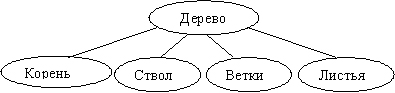 Обращается внимание на то, что любую составляющую часть дерева (например, листья) можно рассматривать на уровне клеток, а затем более детально рассматривать сами клетки и т. д. Рассуждения прекращаются, когда иссякают знания учащихся. Слайд 15 Задание группы на листах А4: приведите свой пример системы и выделите в ней подсистемы, результат оформите в виде схемы. Укажите, удаление каких элементов системы приведет к потере системного эффекта, т.е. к невозможности выполнения ее основного назначения.Результат зачитывают, обсуждаем.Далее - небольшой исторический экскурс. Один из учащихся выступает с докладом (текст выступления готовит самостоятельно, но он может быть примерно следующим), сопровождает свой доклад показом презентации
 Начало многих наук связано с именем великого древнегреческого ученого Аристотеля, который жил в 4 в. до н.э. Вместе со своими учениками Аристотель проделал колоссальную работу по классификации накопленных знаний, разделил их на несколько частей и дал каждой свое название. Именно тогда на свет появились физика, биология, экономика, логика и другие наука. 
Математические знания классифицировал Евклид в 3 в. до н.э. 
В 16 веке Николай Коперник описал устройство Солнечной системы: Земля и другие планеты вращаются вокруг Солнца, связаны они в единое целое силами притяжения. 
Живых существ классифицировал Карл Линней ( 1735 г.). Исаак Ньютон описал законы всемирного тяготения, теорию цветности и многие другие математические и физические теории. 
Если человек хочет быть хорошим специалистом в своем деле, он обязательно должен обладать системным мышлением, к любой работе проявлять системный подход. Сущность системного подхода: необходимо учитывать все существенные системные связи того объекта, с которым работаешь. 
Если человек хочет быть хорошим специалистом в своем деле, он обязательно должен обладать системным мышлениемПровести системный анализ – значит описать элементы системы и указать их взаимосвязи. Задание 1. Проведите системный анализ системы «Системы счисления» - задание в паре (на листах).  Задание 2. Представьте в виде схемы Солнечную систему. При выполнении задания необходимо использовать ресурсы Интернет (найти спутники планет)Даю распечатку с ответами, самопроверка, отметка, листы подписать и сдать.Практическое задание (индивидуальное)На компьютере средствами текстового процессора MS Word (SmartArt) постройте систему «Компьютер»Чему вы сегодня научились на уроке?  (научились строить системы, находить системы в различных науках и окружающем нас мире).С какими понятиями познакомились?  (система)Фронтальная работа в конце урока, выставление отметокДомашнее задание 1. Уровень знания: выучить определение основных терминов. 2.Уровень понимания: Проведите системный анализ объектов квартира, школа (выделите подсистемы, надсистемы и простые элементы). Результат представьте в виде схемы.3. Уровень применения: воспользуйтесь дополнительной литературой и приведите фрагмент системы «человек».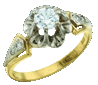 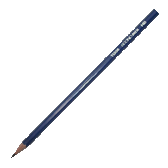 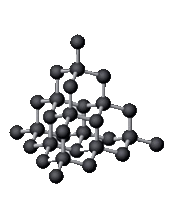 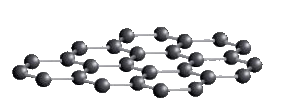 